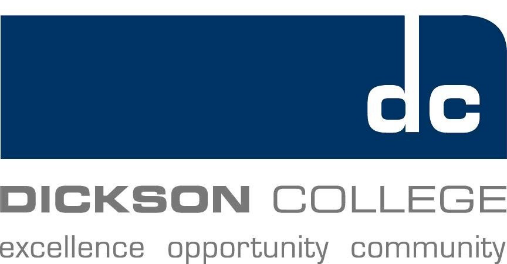 Dickson CollegeAnnual School Board Report 2019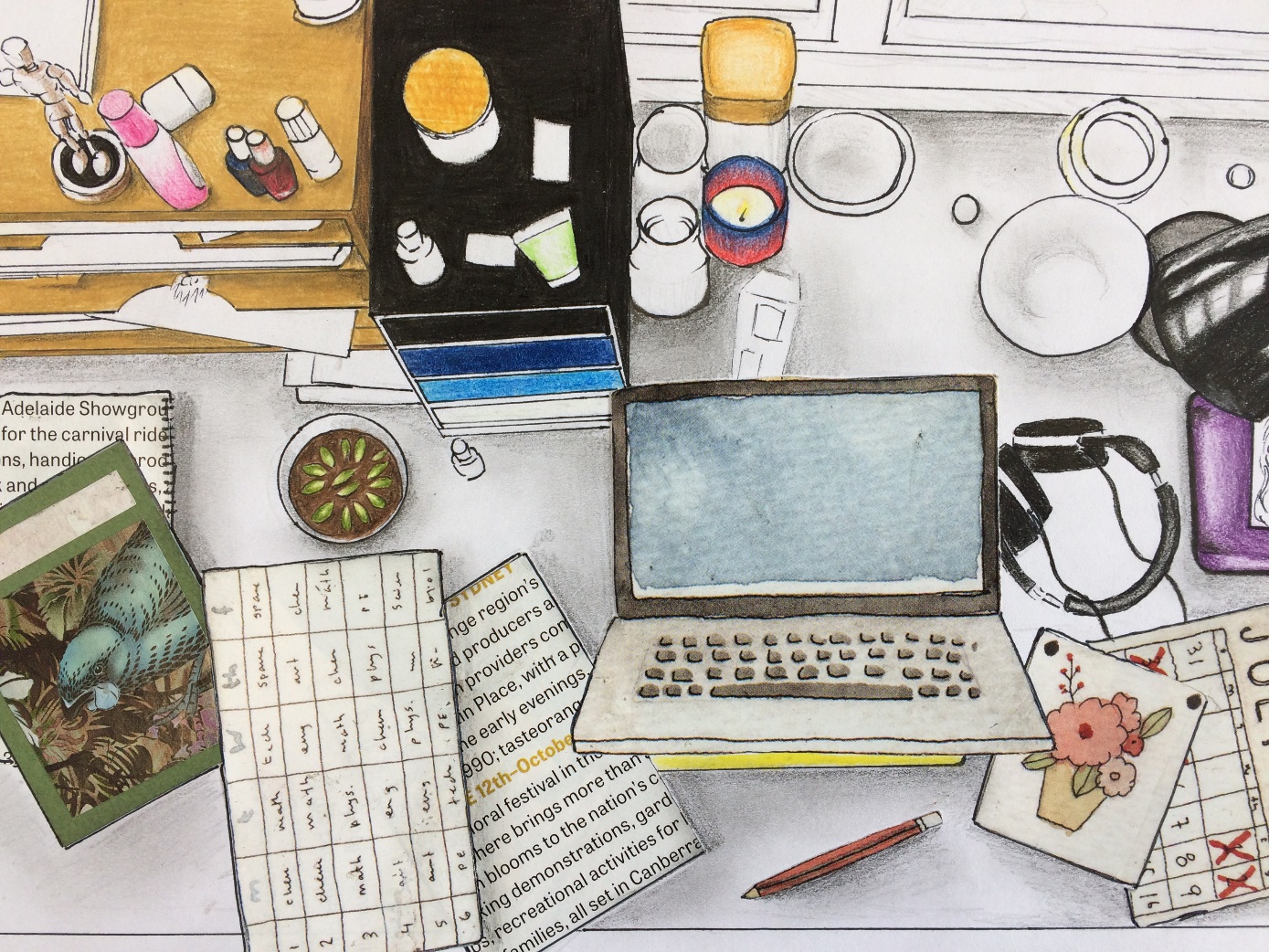 Above image: Tessa Ballard year 11, Interiors, Mixed media collage, 2020.This page is intentionally left blank.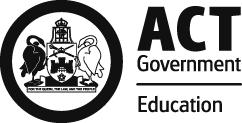 This report supports the work being done in the ACT Education Directorate, as outlined in Strategic Plan 2018-21: A Leading Learning Organisation.AccessibilityThe ACT Government is committed to making its information services, events and venues accessible to as many people as possible.If you have difficulty reading a standard document and would like to receive this publication in an alternate format, such as large print and audio, please telephone (02) 6247 4580.If English is not your first language and you require the translating and interpreting service, please telephone 13 14 50.If you are deaf or hearing impaired and require the National Relay Service, please telephone 13 36 77.© Australian Capital Territory, Canberra, 2020Material in this publication may be reproduced provided due acknowledgement is made.Reporting to the communitySchools report to communities in range of ways, including through:Annual School Board Reportsa (5-year) School Improvement Plan (formerly School Strategic Plan)annual Impact Reportsnewslettersother sources such as My School.Summary of School Board ActivityIn 2019 the Board began incorporating a presentation at each Board meeting by the Principal and other College staff, on a strategic priority area of the College. This ensured the Board was familiar with the College's priorities and allowed the Board to discuss the specific issues and contribution to this work. School ContextDickson College (DC) is a senior secondary college situated in the inner north of Canberra. In 2019 DC was home to a diverse student community of 778 students engaged in a range of programs. Students can choose from tertiary (ATAR) or accredited courses in a broad range of course areas or Vocational Education and Training (VET) qualifications, or a combination of these. In addition, the college has a specialised Refugee Bridging Program for refugees (RBP), a Secondary Introductory English Centre (SIEC) for new overseas arrivals needing intensive instruction in English before transitioning to their local high school or college, and a program for students with disabilities (Support Programs).Student InformationStudent enrolmentIn this reporting period there were a total of 778 students enrolled at this school.Table: Student enrolmentSource: ACT Education Directorate, Analytics and Evaluation Branch*Language Background Other Than EnglishSupporting attendance and managing non-attendanceACT public schools support parents and careers to meet their legal responsibilities in relation to the compulsory education requirements of the Education Act 2004. The Education Directorate’s Education Participation (Enrolment and Attendance) Policy describes its position with regard to supporting attendance and managing non-attendance. A suite of procedures supports the implementation of the policy. Please refer to https://www.education.act.gov.au/ for further details.Staff InformationTeacher qualificationsAll teachers at this school meet the professional requirements for teaching in an ACT public school. The ACT Teacher Quality Institute (TQI) specifies two main types of provision for teachers at different stages of their career, these are detailed below.Full registration is for teachers with experience working in a registered school in Australia or New Zealand who have been assessed as meeting the Proficient level of the Australian Professional Standards for Teachers.Provisional registration is for newly qualified teachers or teachers who do not have recent experience teaching in a school in Australia and New Zealand. Many teachers moving to Australia from another country apply for Provisional registration.Workforce compositionWorkforce composition for the current reporting period is provided in the following table. The data is taken from the school’s verified August staffing report. For reporting purposes, it incorporates all school staff including preschools, staff absent for a period of less than four consecutive weeks and staff replacing staff absent for more than four consecutive weeks. It does not include casuals and staff absent for a period of four consecutive weeks or longer.The Education Directorate is required to report Aboriginal and Torres Strait Islander staff figures.  As of June of the reporting period, 119 Aboriginal and/or Torres Strait Islander staff members were employed across the Directorate.Table: Workforce composition numbersSource: ACT Education Directorate, People and Performance BranchSchool Review and DevelopmentThe ACT Education Directorate’s Strategic Plan 2018-2021 provides the framework and strategic direction for School Improvement Plans (formerly School Strategic Plans). This is supported by the school performance and accountability framework ‘People, Practice and Performance: School Improvement in Canberra Public Schools, A Framework for Performance and Accountability’. Annually, system and school level data are used alongside the National School Improvement Tool to support targeted school improvement, high standards in student learning, innovation and best practice in ACT public schools.Prior to 2016 all ACT public schools participated in a four-year improvement cycle. In the fourth year schools underwent an external Validation process. In 2016 this changed to a five-year cycle with a School Review at the end.Our school will be reviewed in 2020. A copy of the most recent Validation Report can be found on our school website.School SatisfactionSchools use a range evidence to gain an understanding of the satisfaction levels of their parents and carers, staff and students. Annually in August/ September ACT schools undertake a survey to gain an understanding of school satisfaction at that time. This information is collected from staff, parents and students from year 5 and above through an online survey. Overall SatisfactionIn this period of reporting, 72% of parents and carers, 94% of staff, and 80% of students at this school indicated they were satisfied with the education provided by the school.Included in the survey were 16 staff, 14 parent, and 12 student items which are described as the national opinion items. These items were approved by the then Standing Council on School Education and Early Childhood (SCSEEC) for use from 2015. The following tables show the percentage of parents and carers, students and staff who agreed with each of the national opinion items at this school.A total of 53 staff responded to the survey. Please note that not all responders answered every question.Table: Proportion of staff in agreement with each national opinion itemSource: ACT Education Directorate, Analytics and Evaluation Branch*Data derived from annual School Satisfaction SurveyA total of 105 parents responded to the survey. Please note that not all responders answered every question.Table: Proportion of parents and carers in agreement with each national opinion itemSource: ACT Education Directorate, Analytics and Evaluation Branch*Data derived from annual School Satisfaction SurveyA total of 401 students responded to the survey. Please note that not all responders answered every question.Learning and AssessmentFinancial SummaryThe school has provided the Directorate with an end of year financial statement that was approved by the school board. Further details concerning the statement can be obtained by contacting the school. The following summary covers use of funds for operating costs and does not include expenditure in areas such as permanent salaries, buildings and major maintenance.Table: Financial SummaryVoluntary ContributionsThe funds listed were used to support the general operations of the school. The spending of voluntary contributions is in line with the approved budget for this reporting period.ReservesStudent typeNumber of studentsMale383Female395Aboriginal and Torres Strait Islander17LBOTE*234Year levelAttendance rate784.0892.0986.01084.0Staff employment categoryTOTALTeaching Staff: Full Time Equivalent Permanent52.89Teaching Staff: Full Time Equivalent Temporary3.38Non Teaching Staff: Full Time Equivalent24.13National opinion itemTeachers at this school treat students fairly.96Parents at this school can talk to teachers about their concerns.96Staff are well supported at this school.66Staff get quality feedback on their performance.44Student behaviour is well managed at this school.87Students at this school can talk to their teachers about their concerns.89Students feel safe at this school.91Students like being at this school.91Students’ learning needs are being met at this school.87Teachers at this school expect students to do their best.98Teachers at this school motivate students to learn.94Teachers give useful feedback.86This school is well maintained.60This school looks for ways to improve.93This school takes staff opinions seriously.70This school works with parents to support students' learning.76Teachers give useful feedback.86National opinion itemI can talk to my child’s teachers about my concerns.71My child feels safe at this school.85My child is making good progress at this school.68My child likes being at this school.77My child's learning needs are being met at this school.69Student behaviour is well managed at this school.58Teachers at this school expect my child to do his or her best.83Teachers at this school give useful feedback.62Teachers at this school motivate my child to learn.67Teachers at this school treat students fairly.75This school is well maintained.72This school looks for ways to improve.64This school takes parents’ opinions seriously.51This school works with me to support my child's learning.56National opinion itemI can talk to my teachers about my concerns.63I feel safe at this school.78I like being at my school.65My school gives me opportunities to do interesting things.71My school is well maintained.64My school looks for ways to improve.67My teachers expect me to do my best.87My teachers motivate me to learn.61Staff take students’ concerns seriously.66Student behaviour is well managed at my school.64Teachers at my school treat students fairly.78Teachers give useful feedback.60OutcomeProportion of studentsReceiving a year 12 or equivalent VET Certificate (without duplicates) within the school setting91.35Receiving an ACT Senior Secondary Certificate91.35Receiving an ATAR 57.21OutcomeCollegeACTUniversity38.443.3CIT/TAFE13.011.6Other training provider2.34.6Deferred Studies32.229.5Employed71.875.2Not studying or employed11.37.2INCOMEJanuary-JuneJuly-DecemberJanuary-DecemberSelf-management funds630581.47461505.501092086.97Voluntary contributions21355.0025430.0046785.00Contributions & donations7770.0010815.0018585.00Subject contributions18299.0021104.0039403.00External income (including community use)27707.0130229.0957936.10Proceeds from sale of assets0.000.000.00Bank Interest22037.5416182.6538220.19TOTAL INCOME727750.02565266.241293016.26EXPENDITUREUtilities and general overheads107065.56175677.77282743.33Cleaning123456.7219919.82143376.54Security6573.143923.8410496.98Maintenance158721.24187116.08345837.32Administration69388.43148507.43217895.86Staffing20680.00111655.00132335.00Communication7155.643970.7011126.34Assets0.0020081.5520081.55Leases10116.948528.6818645.62General office expenditure65972.9179538.73145511.64Educational139884.48187669.59327554.07Subject consumables0.000.000.00TOTAL EXPENDITURE709015.06946589.191655604.25OPERATING RESULT18734.96-381322.95-362587.99Actual Accumulated Funds1439611.501522305.881522305.88Outstanding commitments (minus)-168025.220.00-168025.22BALANCE1290321.241140982.93991692.67Name and PurposeAmountExpected CompletionIT Upgrades$70,0002020Multi-Function Devices$50,0002020